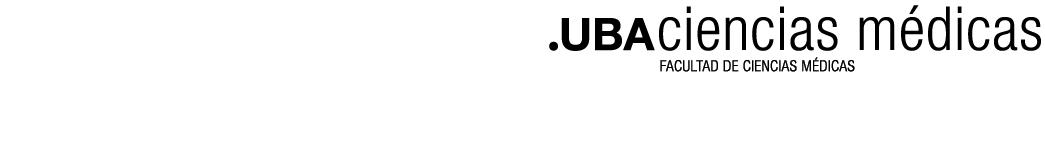 SECRETARÍA DE CIENCIA Y TÉCNICACONVOCATORIA BECAS UBACYT  2024 - Abierta hasta el 0/05TODA LA INFORMACIÓN, RESOLUCIONES, PREGUNTAS FRECUENTES Y FORMULARIOS SE ENCUENTRAN DISPONIBLES EN: 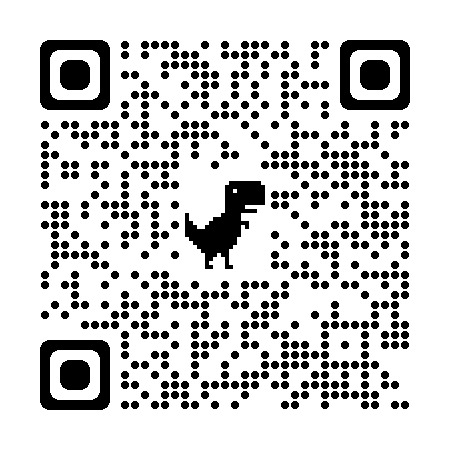 - www.fmed.uba.ar/becas/convocatorias (BECA UBACYT)- cyt.rec.uba.ar/investigacion/becas/becas-ubacyt/becas-ubacyt-convocatoria-2024/CONSULTAS: becasmed@fmed.uba.ar  / certificaciones_becas@fmed.uba.arInstructivo para el becario:Realizar la postulación en SIGEVA- UBA  hasta el 02/05Adjuntar la documentación correspondiente en el SIGEVA UBA:Fotocopia de DNI Analítico de la Carrera que incluya el CBC y promedio de quien se postula. El mismo debe contener todas las materias aprobadas y la firma correspondiente al área de la unidad académica que otorga el analítico.  (*)Plan de Investigación  Carta compromiso y aval de Director/a  Resolución vigente del Cargo Docente (regular / rentado del/la director/a ).  En el caso de estar en condición Interina, la constancia de inscripción a concurso (no superior a tres años). Aval del  Comité de Ética Humana /CICUAL del proyecto con el  cual se postula a la beca. (si corresponde).   De haber cursado idiomas, el certificado de este.Postulantes de Posgrado (Maestría y Doctorado):  Si es egresada/o de una Universidad Nacional, deberá adjuntar junto con el analítico un certificado expedido por la misma, donde se informe cuál es la nota promedio de su carrera (últimos 5 años).  Postulantes de Posgrado (Culminación): a lo mencionado deberán agregar: – Admisión al Doctorado y Estado de Avance del Doctorado acreditado o en vías de acreditación ante la CONEAU  Enviar el archivo que emite el sistema con todas las firmas correspondientes a: becasmed@fmed.uba.ar    para el aval del Secretario de Ciencia Y Técnica del 15/ 04 al  03/O5__________________________________________________________________(*) Tramitación de Certificados- Alumnos FMED: Gestionarlos en forma presencial exclusivamente los martes, miércoles y jueves de 12 a 15 hs, en el Departamento de Actas y Certificaciones (Dirección de Alumnos – Planta baja de Facultad de Ciencias Médicas).Deberán llevar: 1- Los Formularios  “Certificación de materias”  y “Porcentaje de materias” completos disponibles en:https://www.fmed.uba.ar/becas/convocatorias2- Libreta Universitaria3- D.N.I.4- ANALITICO DEL CBC (ORIGINAL Y COPIA) o el comprobante de UBA XXI (en el caso que hayan rendido) o el Analítico del secundario en caso haberlo cursado en colegios UBA. - Alumnos de otras facultades: consultar en la Dirección  de alumnos de su facultad. Se recomienda realizar el trámite al menos con 72 horas hábiles de anticipaciónDepartamento de Becas – Secretaría de Ciencia Y TécnicaParaguay 2155 1°piso M1- (C1121A6B)- Ciudad Autónoma de Buenos Aires-Contactos: Tel.  5285-2950 -  https://www.fmed.uba.ar/becas - Email:  becasmed@fmed.uba.ar /  certificaiones_becas@fmed.uba.ar